Persoonlijk actieplan        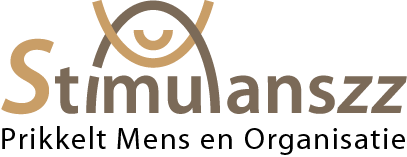 NaamGewenste functiesDatumActiesDoelHulpmiddelenAfgerond op14 augustusInventarisatiePvA maken22 augustus28 augustus5 september12 september19 september